            2019年上海市青少年花样滑冰公开赛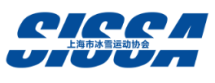 队列滑队伍报名表盖章  俱乐部、相关单位                                              日  期               填写表格后请提交到以下地址或邮箱：地址：浦东新区泳耀路300号805室，上海市冰雪运动协会邮箱：shanghaitrophy@163.com俱乐部、相关单位俱乐部、相关单位队列滑队名队列滑队名主教练主教练助理教练助理教练领队领队队医队医音乐名称音乐名称编排教练编排教练音乐长度正选队员正选队员正选队员正选队员正选队员序号运动员姓名运动员姓名性别出生日期12345678910111213141516替补队员替补队员替补队员替补队员替补队员序号姓名姓名性别出生日期12345